Handleiding gebruik van de kluisNa ontvangstbevestiging gaat u weer naar het startscherm. Ligt er nog een pakket voor u klaar dan dient u de stappen opnieuw door te lopen.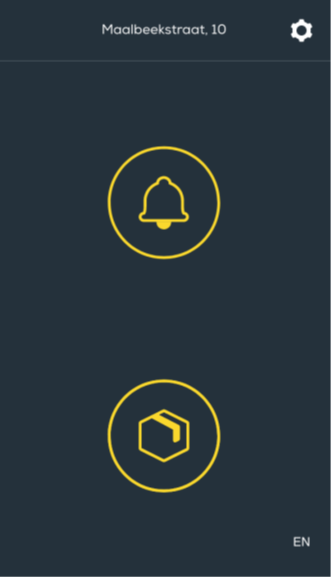 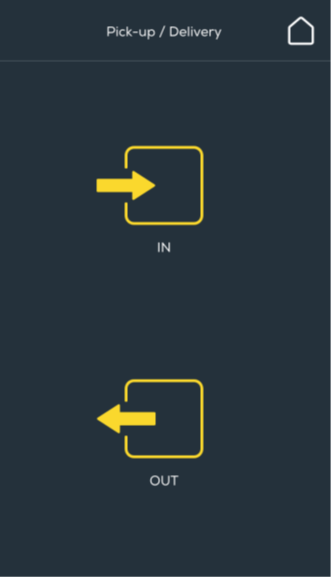 Druk op de afbeelding van het pakketKies voor de optie; OUT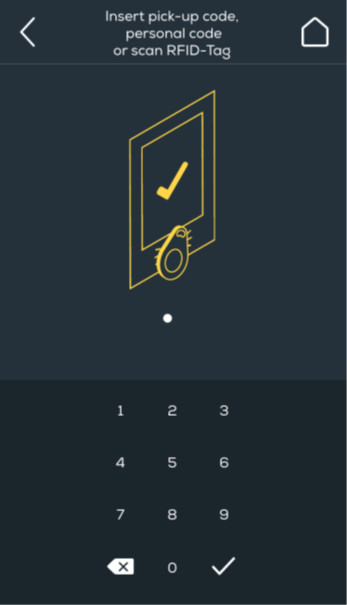 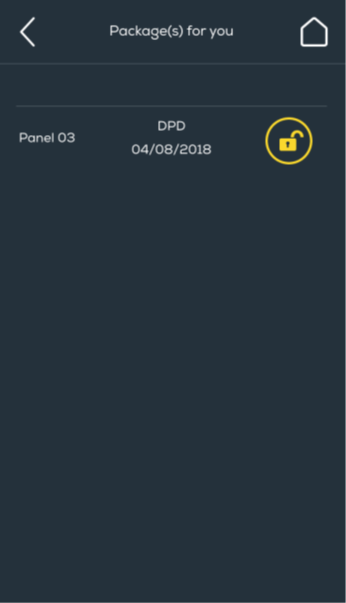 Voer de pincode die u per mail van ons heeft gekregen hierin en druk op het vinkjeLET OP het deurtje springt een stukje open!Druk op het slotje om het pakket in ontvangst te nemen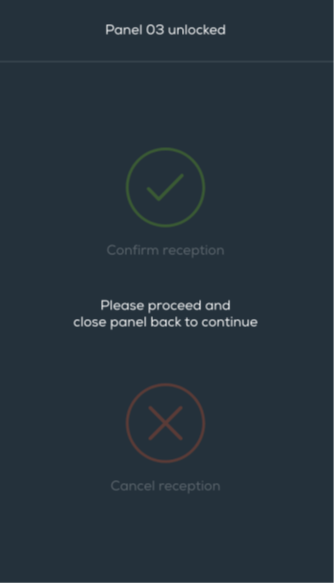 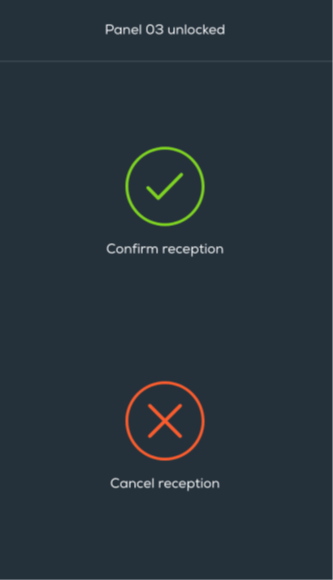 Zorg ervoor dat u hetdeurtje opnieuw sluit.Om de ontvangst tebevestigen, druk op het groene vinkjeOm de ontvangst teannuleren, druk het kruisje